АДМИНИСТРАЦИЯ НИКОЛАЕВСКОГО СЕЛЬСОВЕТА САРАКТАШСКОГО РАЙОНА ОРЕНБУРГСКОЙ ОБЛАСТИП О С Т А Н О В Л Е Н И Е_________________________________________________________________________________________________________22.03.2020 года                        с. Николаевка                                       № 22-пОб организации пожарно-профилактической  работы в жилом секторе на территории  МО Николаевский сельсовет	Руководствуясь Федеральными законами Российской Федерации от 21.12.1994 года № 69-ФЗ «О пожарной безопасности», от 06.10.2003 г,  №131-ФЗ «Об общих принципах организации местного самоуправления в Российской Федерации», в целях организации пожарно-профилактической работы в жилом секторе на территории МО  Николаевский сельсовет1.Утвердить Порядок организации и проведения пожарно-профилактическойработы в жилом секторе на территории МО Николаевский сельсовет (приложение № 1).2.Утвердить состав участников профилактической группы для проведенияпожарно-профилактической работы в жилом секторе на территории МОНиколаевский сельсовет (приложение № 2).3. Признать утратившим силу постановление администрации Николаевского сельсовета от 26.01.2017  № 4-п  «Об организации пожарно-профилактической работы в жилом секторе на территории МО Николаевский сельсовет»4. Настоящее постановление вступает в силу со дня его обнародования и подлежит размещению на официальном сайте администрации Николаевского сельсовета5. Контроль за выполнением данного постановления оставляю за собойГлава Николаевского  сельсовета                         А.С.ИшкуватоваРазослано: членам рабочей группы, прокурору района, отделу надзорной деятельности и профилактической работы по Саракташскому и Беляевскому районамПриложение №1к постановлениюадминистрации Николаевского сельсовета№ 22 от 05.03.2020г.ПОРЯДОКорганизации и проведения пожарно-профилактической работы в жиломсекторе на территории МО Николаевский сельсоветОбщие положения1.1. Пожарная профилактика - комплекс инженерно-технических иорганизационных мероприятий, направленных на обеспечение противопожарной защиты объектов народного хозяйства.1.2. Целью пожарно-профилактической работы является поддержание высокогоуровня пожарной безопасности на территории в жилом секторе МО Николаевский сельсовет1.3. Основными задачами профилактической работы являются: разработка иосуществление мероприятий, направленных на устранение причин, которые могут вызвать возникновение пожаров; ограничение распространения возможных пожаров и создание условий для успешной эвакуации людей и имущества в случае пожара; обеспечение своевременного обнаружения возникшего пожара, быстрого вызова пожарной охраны и успешного тушения пожара.1.4. Профилактическая работа в жилом секторе включает периодические проверки состояния пожарной безопасности объектов жилого сектора в целом и его отдельных участков, проведение мероприятий по противопожарной пропаганде и агитации; проверку исправности и правильного содержания стационарных, автоматических и первичных средств пожаротушения, противопожарного водоснабжения и систем извещения о пожарах; подготовку личного состава добровольных пожарных дружин для проведения профилактической работы и тушения пожаров и загораний.1.5. Пожарно-профилактическая работа на территории МО Николаевский сельсовет проводится профилактической группой, созданной при Администрации МО Николаевский сельсовет1.6. Основной метод профилактической работы - устранение выявленных в ходепроверки недочетов на месте, а при отсутствии такой возможности - в кратчайший срок.Организация пожарно-профилактической работы2.1. Пожарно-профилактическая работа должна предусматривать:1) осуществление контроля за выполнением требований стандартов, норм,правил и инструкций по пожарной безопасности;2) проведение проверок состояния пожарной безопасности объектов жилогосектора;3) своевременное устранение выявленных недостатков и выполнениемероприятий, предложенных предписаниями или актами проверок, с цельюобеспечения пожарной безопасности;4) систематический контроль за соблюдением правил пожарной безопасностипри подготовке и проведении огневых и других пожароопасных работ;5) осуществление мероприятий по оборудованию жилых, производственных, идругих помещений, отдельных агрегатов и установок средствами пожаротушения и извещения о пожарах;6) проведение регулярных проверок технического состояния установок пожаротушения и сигнализации, первичных средств пожаротушения, внутреннего и наружного противопожарного водоснабжения, а также средств пожарной связи;7) разработку инструкций, а также проведение инструктажей и занятий снаселением МО Николаевский сельсовет;8) подготовку членов добровольных пожарных дружин для проведенияпрофилактической работы и тушения возможных пожаров;9) разработку и проведение дополнительных противопожарных мероприятий всвязи с наступлением летнего и зимнего пожароопасных периодов года.2.2. Действия профилактической группы Администрации МО Николаевский сельсовет  по организации пожарно-профилактической работы в жилом секторе:1) определяет ответственных за планирование, организацию и проведениепожарно-профилактической работы;2) планирует проведение противопожарных мероприятий в жилом секторе сучетом сезонности, организует контроль их выполнения;3) определяет перечень и организует контроль обеспечения жилых домов первичными средствами пожаротушения, правильность их содержания;4) организует  обучение населения индивидуального жилого сектора выполнению мер пожарной безопасности;5) устанавливает дополнительные меры по обеспечению пожарной безопасности при введении особого противопожарного режима и организует контроль их выполнения в жилом секторе;6) организует и осуществляет взаимодействие с надзорными органами по организации пожарно-профилактической работы в жилом секторе.2.3. При проверках противопожарного состояния жилых домов, хозяйственных построек в индивидуальном жилом секторе проверяется:1) оснащенность зданий (помещений) первичными средствами пожаротушенияв соответствии с нормативными требованиями (утвержденным перечнем);2) соблюдение правил эксплуатации газового оборудования, печей, выполнениетребований по чистке дымоходов;3) выполнение требований пожарной безопасности при эксплуатации электроустановок, бытовых, электронагревательных приборов и оборудования;4) отсутствие препятствий для подъезда пожарных автомобилей к зданию ихозяйственным постройкам;5) знание и умение жильцов применять первичные средства пожаротушения.2.4. В ходе проверок основное внимание уделить обучению населения иответственных должностных лиц организаций соблюдению требований пожарной безопасности в зданиях и на территории.Приложение №2к постановлению администрации Николаевского сельсовета№ 22  от 05.03.2020 г.Состав участников профилактической группыВ целях проведения пожарно-профилактической работы в жилом секторе натерритории МО Николаевский сельсовет создать профилактическую группу в следующем составе: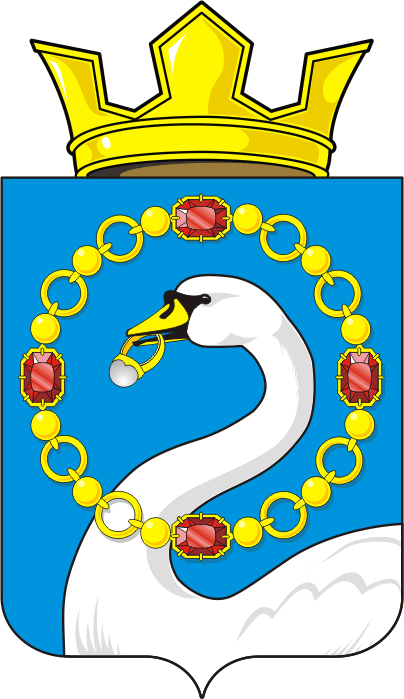 Ишкуватова Аурика Салаватовна-глава Николаевского сельсовета, председатель рабочей группыИдиятуллин Шавкат Мидхатович-Ответственный за газовое хозяйство СПК «Рассвет», староста с. Биктимирово  (по согласованию)Минибаев Карим Абдуллович-Слесарь «Оренбургоблгаза» (по согласованию)Едыханов Рауф Ринатович-Староста с. КабанкиноАрсланбаева Светлана Тимербаевна-библиотекарь с. БиктимировоКирякмасов Виталий Анатольевич-Староста с. РождественкаКривошеева Людмила Павловна-делопроизводитель  администрации сельсоветаГрачева Валентина Геннадиевна-библиотекарь с. Николаевка